Projektas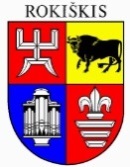 ROKIŠKIO rajono savivaldybėS TARYBASPRENDIMASDĖL ROKIŠKIO RAJONO SAVIVALDYBĖS LĖŠŲ, REIKALINGŲ VIEŠŲJŲ ŽELDYNŲ IR ŽELDINIŲ APSAUGAI, PRIEŽIŪRAI IR TVARKYMUI, KŪRIMUI BEI ŽELDINIŲ VEISIMUI, INVENTORIZAVIMUI, STEBĖSENAI IR BŪKLĖS EKSPERTIZĖMS ATLIKTI SKYRIMO TVARKOS APRAŠO PATVIRTINIMO2024 m. balandžio 25 d. Nr. TS-RokiškisVadovaudamasi Lietuvos Respublikos vietos savivaldos įstatymo 15 straipsnio 4 dalimi,  Lietuvos Respublikos želdynų įstatymo 5 straipsnio 1 dalies 2 punktu, Rokiškio rajono savivaldybės taryba nusprendžia:1. Patvirtinti Rokiškio rajono savivaldybės lėšų, reikalingų viešųjų želdynų ir želdinių apsaugai, priežiūrai ir tvarkymui, viešųjų želdynų kūrimui ir želdinių veisimui, želdynų ir želdinių inventorizavimui, viešųjų želdynų ir želdinių būklės ekspertizėms atlikti skyrimo tvarkos aprašą (pridedama).2. Pripažinti netekusiu galios Rokiškio rajono savivaldybės tarybos 2020 m. birželio 26 d. sprendimą Nr. TS-183 „Dėl lėšų, reikalingų želdynams ir želdiniams saugoti, tvarkyti, želdynams kurti ir naujiems želdiniams veisti, skyrimo tvarkos aprašo patvirtinimo“.Sprendimas per vieną mėnesį gali būti skundžiamas Regionų apygardos administraciniam teismui, skundą (prašymą) paduodant bet kuriuose šio teismo rūmuose, Lietuvos Respublikos administracinių bylų teisenos įstatymo nustatyta tvarka.Savivaldybės meras								Ramūnas GodeliauskasDarutis KrivasSPRENDIMO PROJEKTODĖL ROKIŠKIO RAJONO SAVIVALDYBĖS LĖŠŲ, REIKALINGŲ VIEŠŲJŲ ŽELDYNŲ IR ŽELDINIŲ APSAUGAI, PRIEŽIŪRAI IR TVARKYMUI, VIEŠŲJŲ ŽELDYNŲ KŪRIMUI IR ŽELDINIŲ VEISIMUI, ŽELDYNŲ IR ŽELDINIŲ INVENTORIZAVIMUI, VIEŠŲJŲ ŽELDYNŲ IR ŽELDINIŲ BŪKLĖS EKSPERTIZĖMS ATLIKTI SKYRIMO TVARKOS APRAŠO PATVIRTINIMO AIŠKINAMASIS RAŠTAS2024-04-03Projekto rengėjas – Darutis Krivas, Architektūros ir paveldosaugos skyriaus vyriausiasis specialistas.Pranešėjas komitetų ir tarybos posėdžiuose – Darutis Krivas, Architektūros ir paveldosaugos skyriaus vyriausiasis specialistas.1.Sprendimo projekto tikslas ir uždaviniaiRokiškio rajono savivaldybės lėšų, reikalingų želdynams ir želdiniams saugoti, želdynams kurti ir naujiems želdiniams veisti, skyrimo tvarkos aprašo tikslas – nustatyti Rokiškio rajono savivaldybės teritorijoje esančioje valstybinėje ir savivaldybei priskirtoje žemėje želdynų ir želdinių apsaugai, tvarkymui, želdynų kūrimui ir naujų želdinių veisimui lėšų skyrimo ir panaudojimo tvarką.2. Šiuo metu galiojančios ir teikiamu klausimu siūlomos naujos teisinio reguliavimo nuostatosLietuvos Respublikos Želdynų įstatymo 5 str. 1 dalies 2 punktas „Savivaldybių institucijų kompetencija želdynų ir želdinių valdymo srityje1. Savivaldybių atstovaujamosios institucijos: 2) tvirtina lėšų, reikalingų viešųjų želdynų ir želdinių apsaugai, priežiūrai ir tvarkymui, viešųjų želdynų kūrimui ir želdinių veisimui, želdynų ir želdinių inventorizavimui, viešųjų želdynų ir želdinių būklės ekspertizėms atlikti, skyrimo tvarkos aprašus;“Naujos teisinio reguliavimo nuostatos nesiūlomos.3.Laukiami rezultataiĮgyvendintos Įstatymo nuostatos. 4. Lėšų poreikis ir šaltiniaiSavivaldybės administracija lėšas želdynų ir želdinių apsaugai, tvarkymui, želdynų kūrimui ir naujų želdinių veisimui kasmet numato savivaldybės aplinkos apsaugos rėmimo specialiosios programos sąmatoje ir (ar) savivaldybės biudžete ir teikia tvirtinti savivaldybės tarybai. 5. Antikorupcinis sprendimo projekto vertinimasTeisės akte nenumatoma reguliuoti visuomeninių santykių, susijusių su Lietuvos Respublikos korupcijos prevencijos įstatymo 8 straipsnio 1 dalyje numatytais veiksniais, todėl teisės aktas nevertintinas antikorupciniu požiūriu.6. Kiti sprendimui priimti reikalingi pagrindimai, skaičiavimai ar paaiškinimai-7.Sprendimo projekto lyginamasis variantas (jeigu teikiamas sprendimo pakeitimo projektas)-